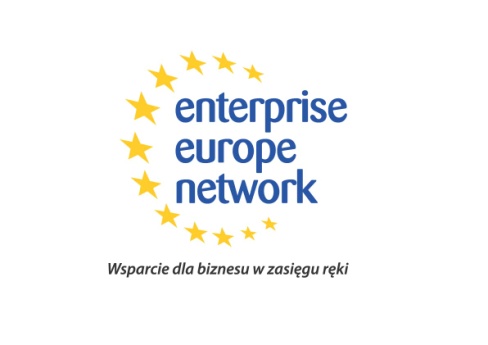 Kwestionariusz na temat użytkowania pojazdów ciężarowych najmowanych bez kierowców WprowadzenieJaki jest Państwa kraj zamieszkania/działalności?Jakiej wielkości jest Państwa przedsiębiorstwo (liczba pracowników)?W jakim sektorze lub sektorach działa Państwa firma?Doświadczenie z użytkowaniem najmowanych pojazdów do transportu drogowego towarówProszę wskazać, która z poniższych odpowiedzi najlepiej obrazuje działalność Państwa przedsiębiorstwa w odniesieniu do transportu drogowego towarów (proszę zaznaczyć wszystkie pasujące odpowiedzi):Czy są Państwo zaangażowani w transport krajowy lub międzynarodowy? Proszę wybrać spośród następujących odpowiedzi: W związku z działalnością opisaną powyżej proszę wskazać, czy użytkowali (lub użytkują) Państwo własne lub najmowane (wynajem/leasing) pojazdy ciężarowe (proszę odnieść się do ostatnich 3 lat): Czy istnieją jakieś ograniczenia użytkowania najmowanych pojazdów ciężarowych w Państwa kraju? 7b. Jeżeli wybrali Państwo odpowiedź B, jaki jest charakter tych ograniczeń? ............................Czy rozważaliby Państwo użytkowanie najmowanych pojazdów ciężarowych do transportu towarów (lub zwiększenie użytkowania najmowanych pojazdów, jeśli już to Państwo czynią), gdyby ograniczenia te zostały zniesione?  8b. Proszę uzasadnić swoją odpowiedź. ............................Czy mają Państwo doświadczenie w zakresie wynajmu pojazdów ciężarowych, które zostały zarejestrowane w innym państwie członkowskim UE?9b. W przypadku odpowiedzi twierdzącej na pytanie 9 – z jakich powodów zdecydowano się na użytkowanie najmowanych pojazdów ciężarowych zarejestrowanych w innym państwie członkowskim? ............................Czy w Państwa kraju istnieją jakieś ograniczenia w zakresie użytkowania najmowanych pojazdów, które zostały zarejestrowane w innym państwie członkowskim UE? 10b. Jaki jest charakter tych ograniczeń? ............................Czy rozważaliby Państwo użytkowanie do transportu towarów najmowanych pojazdów ciężarowych zarejestrowanych w innym państwie członkowskim, gdyby ograniczenia te zostały zniesione?  11b. Proszę uzasadnić swoją odpowiedź. ............................Jakie korzyści odnosi Państwa przedsiębiorstwo dzięki dostępowi do użytkowania najmowanych pojazdów do transportu towarów? Proszę podać poziom istotności. 12b. Czy są jakieś inne korzyści?............................Proszę wskazać wszelkie problemy, jakich Państwo doświadczyli w związku z użytkowaniem najmowanych pojazdów ciężarowych. ............................Dziękujemy za współpracę.AT - AustriaFI - FinlandiaNL - HolandiaBE - BelgiaFR - FrancjaPL - PolskaBG - BułgariaHU - WęgryPT - PortugaliaCY - CyprHR - ChorwacjaRO - RumuniaCZ - Republika CzeskaIE - IrlandiaSI - SłoweniaDK - DaniaIT - WłochySK - Republika SłowackaDE - NiemcyLT - LitwaSV - SzwecjaEE - EstoniaLU - LuksemburgUK - Zjednoczone KrólestwoEL - GrecjaLV - ŁotwaInnyES - HiszpaniaMT - Malta1–910-4950-249A – Rolnictwo, łowiectwo i leśnictwoF – BudownictwoK – Nieruchomości, wynajem, prowadzenie działalności gospodarczejB – RybołówstwoG – Handel hurtowy i detaliczny; naprawa pojazdów mechanicznych, motocykli oraz artykułów użytku osobistego i domowegoL – Administracja publiczna i obrona narodowa; obowiązkowe ubezpieczenia społeczneC – Górnictwo i kopalnictwoH – Hotele, restauracje i baryM – EdukacjaD – Przetwórstwo przemysłoweI – Transport, gospodarka magazynowa i łącznośćN – Ochrona zdrowia i opieka społecznaE – Zaopatrywanie w energię elektryczną, gaz i wodęJ – Pośrednictwo finansoweO – Pozostała działalność usługowa komunalna, społeczna i indywidualnaPrzedsiębiorstwo, które użytkuje pojazdy ciężarowe (samochody ciężarowe) do świadczenia usług transportu drogowego na rzecz innych przedsiębiorstw (przewoźnik drogowy)  Przedsiębiorstwo korzystające z usług transportu drogowego do transportu swoich towarów (klient korzystający z usług transportu drogowego)Przedsiębiorstwo, które użytkuje pojazdy ciężarowe (samochody ciężarowe) do transportu towarów na własny rachunek  Odpowiedzi B i CPrzedsiębiorstwo posiadające pojazdy ciężarowe (samochody ciężarowe) na wynajem/leasing innemu przedsiębiorstwu z przeznaczeniem do transportu towarów Żadne z powyższych (proszę przejść do sekcji C)Inne Wyłącznie w transport krajowy w swoim kraju  Wyłącznie w transport międzynarodowy Odpowiedzi A i BInne Użytkujemy wyłącznie własne pojazdy ciężaroweUżytkujemy wyłącznie najmowane (wynajem/leasing) pojazdy ciężaroweUżytkujemy zarówno własne, jak i najmowane pojazdy ciężaroweNie posiadamy ani nie najmujemy pojazdów ciężarowychCałkowity zakaz – użytkowanie najmowanych pojazdów nie jest dozwolone Częściowe ograniczenie – użytkowanie najmowanych pojazdów jest dozwolone pod pewnymi warunkami (mogą to być np. maksymalna wielkość pojazdów ciężarowych, które mogą być najmowane, maksymalna liczba pojazdów, ograniczenia czasowe, rejestracja w urzędach)NIE (proszę przejść do pyt. 10)Nie wiemTAK – rozważalibyśmy rozpoczęcie użytkowania najmowanych pojazdów ciężarowych TAK – rozważalibyśmy zwiększenie użytkowania najmowanych pojazdów ciężarowychNIE – nie rozważalibyśmy rozpoczęcia użytkowania najmowanych pojazdów ciężarowychNIE – nie rozważalibyśmy zwiększenia użytkowania najmowanych pojazdów ciężarowychNie wiemTAKNIE (proszę przejść do pyt. 12)Całkowite ograniczenie – użytkowanie takich pojazdów jest niedozwolone Częściowe ograniczenie – użytkowanie takich pojazdów jest dozwolone pod pewnymi warunkami(maksymalny okres, przez który użytkowanie takich pojazdów jest dozwolone, maksymalna liczba pojazdów, powiadamianie urzędów)NIE (proszę przejść do pyt. 12)Nie wiemTAK – rozważalibyśmy rozpoczęcie użytkowania najmowanych pojazdów ciężarowych TAK – rozważalibyśmy zwiększenie użytkowania najmowanych pojazdów ciężarowychNIE – nie rozważalibyśmy rozpoczęcia użytkowania najmowanych pojazdów ciężarowychNIE – nie rozważalibyśmy zwiększenia użytkowania najmowanych pojazdów ciężarowychNie wiemCałkowicie bez znaczeniaBez znaczeniaObojętneWażneBardzo ważneNie wiem / nie mam zdaniaPomoc w zaspokojeniu sezonowego zapotrzebowania lub tymczasowego wzrostu zapotrzebowaniaOdpowiedź na problemy związane z wadliwymi / uszkodzonymi pojazdamiZwiększenie elastyczności operacjiPomoc w zmniejszeniu kosztów operacyjnych Ułatwienie dostępu do nowych i bardziej wydajnych pojazdów Ułatwienie dostępu do określonych typów pojazdów Użytkowanie najmowanych pojazdów w ramach zarządzania przepływami środków pieniężnych